NAZIV AKTIVNOSTI: Moja družina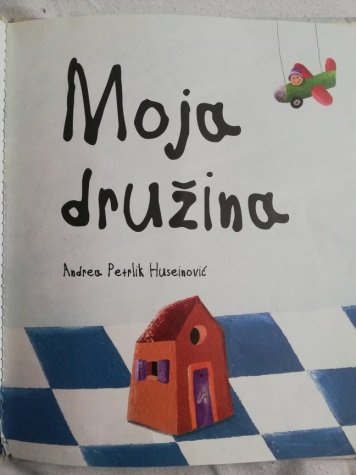 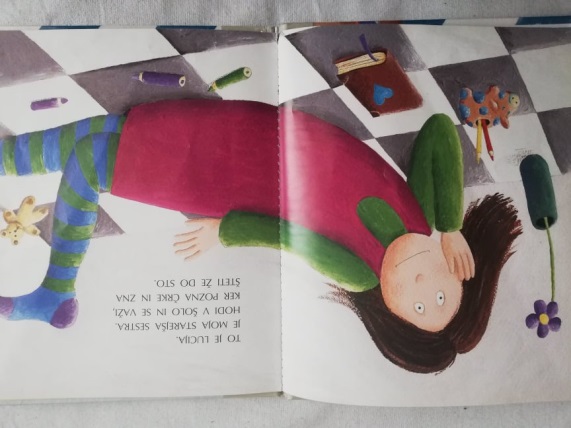 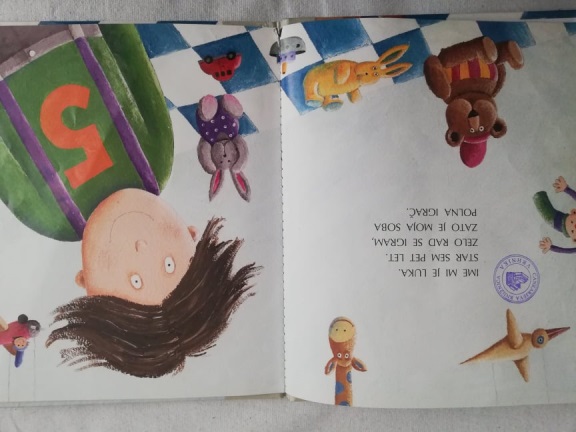 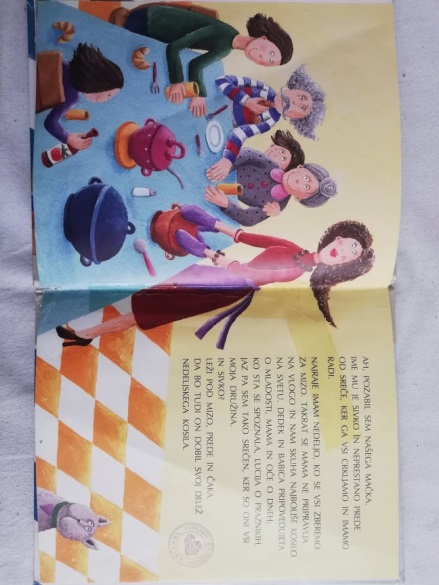 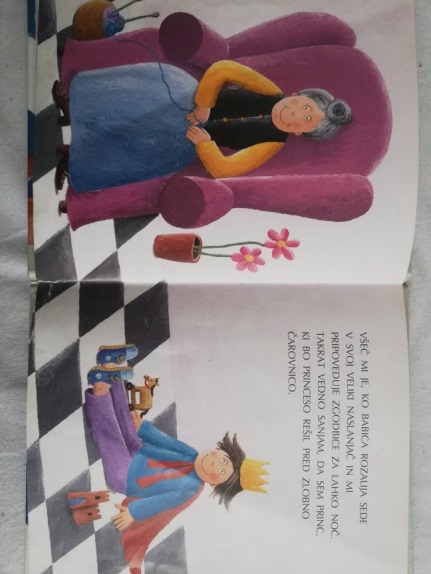 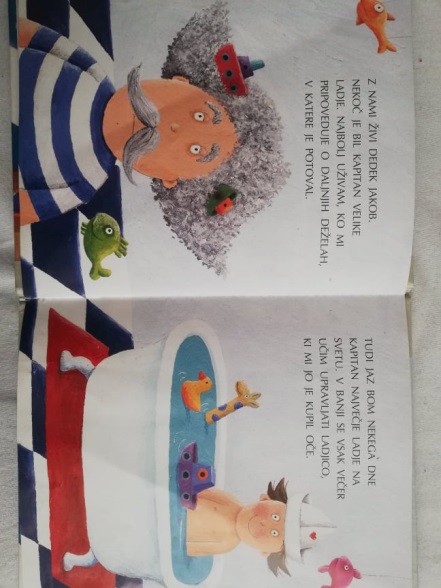 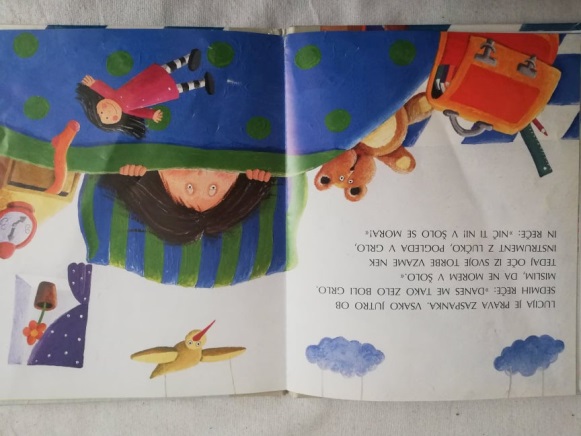 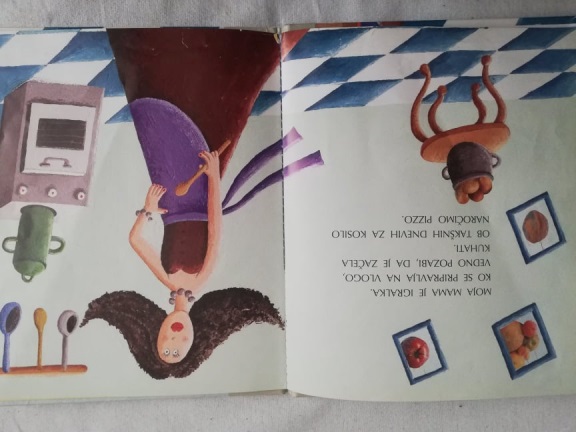 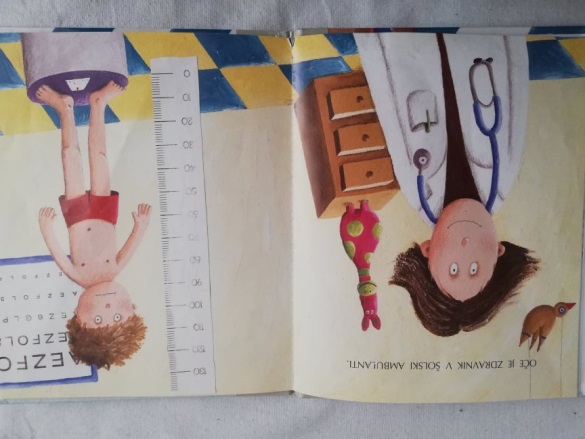 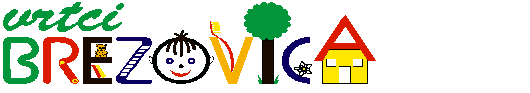 Nova pot 91351 Brezovica01 36 51 233www.vrtci-brezovica.si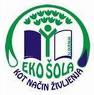 področje aktivnosti po kurikulumu JEZIK (Spodbujanje jezikovne zmožnosti - artikulacija, besedila, besednjak, komunikacija )starost otrok2 – 4 letstrokovni delavkiFatima Duratović, Katarina Smuknamen aktivnostiSpodbujanje ustvarjalnosti in njegove domišljijeOtrok spoznava različne oblike družin in družinskih skupnostiOtrok v vsakdanji komunikaciji posluša jezik in je vključen v komunikacijske procese z otroki in odraslimipotreben materialZgodba, družinske fotografije, list, barvice, rjuhe, odejeopis aktivnosti(navodilo za aktivnosti)Skupaj z otroki, lahko preberete kratko zgodbo: Moja družina (A.P.Hauseinović). Zgodba govori o fantu Luku in njegovih družinskih članih.Po prebrani zgodbi, se lahko pogovorite o svoji družini, - naštejte koliko družinskih članov imate in ponovite njihova imena,- koliko sestric in bratov imate? Kako jim je ime?, - imate babico ali dedka, kako se pišeta? Koliko sta stara? Kje živita?, - kaj oči in mami delata, ko nista doma? Hodita v službo?,- kaj mami najraje počne doma? Kaj pa oči?, - kaj je bratova najljubša jed? S čim se pa sestrica najraje igra?,- kakšne barve lase ima babica? Kaj pa dedek?,- itn.,...1. Poiščite starejše družinske fotografije. O njih se pogovarjajte in jih opišite  (kdo je na fotografiji, kje je bila posneta), tako otrok spoznava družinske člane in svoje vrstnike - otrok utrjuje imena in priimke.2. Za dejavnost, otroku podajte risalni list in barvice, ta pa naj po svoji domišljiji ali spominu nariše  družinske člane ali kaj z njimi najraje počne (Mamico, očeta, sestro, brata, babico, dedka,...)3. Otroci lahko skupaj z sestrico ali bratcem iz kartonastih škatel, rjuh ali odej, »sezidajo« hišo ali dom in se tako igrajo različne domišljijske vloge (»otrok kuha, se igra z dojenčki, popravlja igrače v svoji delavnici« itn.,..)morebitne fotografije dejavnosti iz interneta (navedite še vir)Knjiga: Moja družina, avtorice Andree Petrlik Huseinović.Misel, komentar vzgojiteljiceDružina je najpomembnejši dejavnik uspešne vzgoje in zdravega načina življenja otroka. V vzpodbudnem okolju otrok pridobi prve pomembne izkušnje za življenje. Družina je tista, ki otroku daje ljubezen, pohvalo in varnost. Preberite knjigo in spoznajte, kdaj pa je družini najlepše. Veliko lepih bralnih užitkov vam želiva.